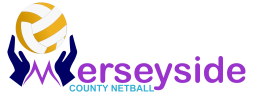 Merseyside Netball Trials 2017Dates:Trials for Merseyside County will be held on the following dates:Sunday 25th June 2017: Sunday 2nd July 2017:Sunday 9th July 2017:Athletes who are unable to attend must contact merseysidenetball@hotmail.com asap to discuss with the trials team.Trials for Merseyside County will be held on the following dates:Sunday 25th June 2017: Sunday 2nd July 2017:Sunday 9th July 2017:Athletes who are unable to attend must contact merseysidenetball@hotmail.com asap to discuss with the trials team.Venue:Liverpool College, 6 Mossley Park, Mossley Hill, Liverpool, L18 8DSLiverpool College, 6 Mossley Park, Mossley Hill, Liverpool, L18 8DSTimes for both days:Registration:Match play:Under 13 (all dates)09.0009.15-12.30Under 15 (all dates)13.0013.30-16.00Under 19TBCTBCCost:£5 per athlete to be paid on each day in cash£5 per athlete to be paid on each day in cashTrial Kit:Plain white top (no school/club/county logos) and black/navy skirt/skort/shorts. No netball dresses. White over the ankle socks, and trainers (no ‘fashion shoes’)Plain white top (no school/club/county logos) and black/navy skirt/skort/shorts. No netball dresses. White over the ankle socks, and trainers (no ‘fashion shoes’)Training Dates:Under 13 Satellite Wednesday’s 8-9:30pmUnder 15 Academy Wednesday’s 8-9.30pmTraining Dates:Under 19’s Academy - This is to be confirmed. Updates will be given.A full list of training dates will be confirmed following final selection (please note that on some occasions training will commence at 7.30pm with outdoor fitness sessions – these will be confirmed).Under 19’s Academy - This is to be confirmed. Updates will be given.A full list of training dates will be confirmed following final selection (please note that on some occasions training will commence at 7.30pm with outdoor fitness sessions – these will be confirmed).Training Venue:Liverpool College, 6 Mossley Park, Mossley Hill, Liverpool, L18 8DSLiverpool College, 6 Mossley Park, Mossley Hill, Liverpool, L18 8DSTraining Costs:U14 Satellite -  approx.: £100 (min. 15 sessions)U16 Academy – approx. £175 (min. 30 sessions) U19 Academy – TBCU14 Satellite -  approx.: £100 (min. 15 sessions)U16 Academy – approx. £175 (min. 30 sessions) U19 Academy – TBCKit:Kit can be purchased from England Netball Website.  Details will be given to successful athletes. Navy or black skirt/skort/shorts must be worn, with white socks and trainersKit can be purchased from England Netball Website.  Details will be given to successful athletes. Navy or black skirt/skort/shorts must be worn, with white socks and trainersContact for Info ONLYmerseysidenetball@hotmail.commerseysidenetball@hotmail.com